OrchidologyEmail this order form to paul@orchidology.co.zaName: ………………………………………………………………………………………………………………………………………Address for delivery: …………………………………………………………………………………………………………………………………………………………………………………………………………………………………….………………………………Postal Code: ………………………………….Telephone: ......................…………………E-mail: ……………………………………………………………………………………………………………………………………...                                                               Date: ........................................Ordering Information and TermsOnly non-flowering plants are sent and plant sizes are specified in the relevant catalogues as, S=seedling, MS=medium size, should flower within the next 24-30months, NFS should flower within the next year, FS = flowering size.Once we have confirmed your order we will forward an invoice with banking details. We only make use of Thecourierguy service  to your door or one of their kiosks. We will quote price once we know destination and volume of plants ordered. Plants are shipped once payment has been received.Plants are usually despatched on the Monday or.  Tuesday and take 2-4 days Plants are sent in their pots and wrapped. 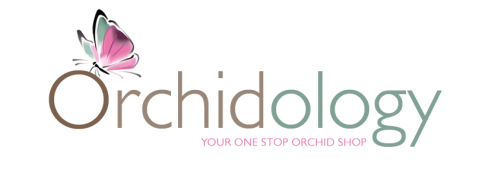 CATALOGUENUMBERNAME OF PLANTQUANTITYUNITPRICETOTAL COSTTotal